ПРОЄКТ   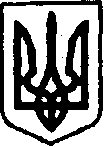 УКРАЇНАКЕГИЧІВСЬКА СЕЛИЩНА РАДАХVI СЕСІЯ   VIIІ СКЛИКАННЯРІШЕННЯ31  серпня  2021 року	                  смт Кегичівка  		                  №  Про  затвердження розпорядженняселищного головиКеруючись статтями 4, 10, 25-26, 42,46, 59  Закону України «Про місцеве самоврядування в Україні», Кегичівська селищна рада ВИРІШИЛА:1.  Затвердити  розпорядження селищного голови від  20 серпня 2021 року № 188 «Про затвердження зведеного кошторисного розрахунку».2.   Контроль за виконанням рішення покласти на постійну комісію з питань бюджету, фінансів, соціально-економічного розвитку та комунальної власності Кегичівської селищної ради (голова комісії Вікторія ЛУЦЕНКО) та постійну комісію з питань житлово – комунального господарства, транспорту, зв’язку, паливно – енергетичних питань, розвитку підприємництва, громадського харчування та побуту Кегичівської селищної ради (голова комісії Олександр МАХОТКА).Кегичівський селищний голова                                           Антон ДОЦЕНКО